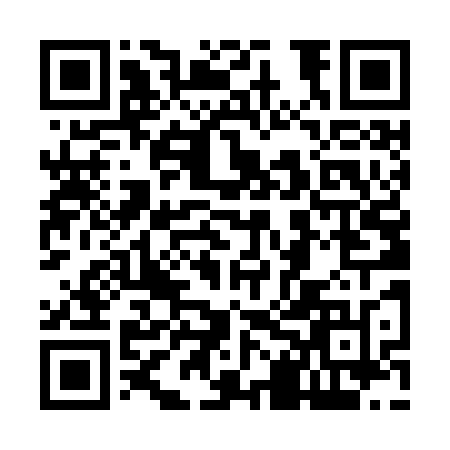 Prayer times for North Stephentown, New York, USAMon 1 Jul 2024 - Wed 31 Jul 2024High Latitude Method: Angle Based RulePrayer Calculation Method: Islamic Society of North AmericaAsar Calculation Method: ShafiPrayer times provided by https://www.salahtimes.comDateDayFajrSunriseDhuhrAsrMaghribIsha1Mon3:355:2012:585:018:3510:202Tue3:365:2112:585:018:3510:193Wed3:365:2112:585:028:3410:194Thu3:375:2212:585:028:3410:185Fri3:385:2212:585:028:3410:186Sat3:395:2312:585:028:3410:177Sun3:405:2412:595:028:3310:178Mon3:415:2412:595:028:3310:169Tue3:425:2512:595:028:3210:1510Wed3:435:2612:595:028:3210:1411Thu3:445:2712:595:028:3110:1312Fri3:465:2712:595:028:3110:1213Sat3:475:2812:595:028:3010:1114Sun3:485:2912:595:028:3010:1015Mon3:495:301:005:018:2910:0916Tue3:515:311:005:018:2810:0817Wed3:525:321:005:018:2810:0718Thu3:535:321:005:018:2710:0619Fri3:545:331:005:018:2610:0520Sat3:565:341:005:018:2510:0321Sun3:575:351:005:018:2410:0222Mon3:595:361:005:008:2310:0123Tue4:005:371:005:008:239:5924Wed4:015:381:005:008:229:5825Thu4:035:391:004:598:219:5626Fri4:045:401:004:598:209:5527Sat4:065:411:004:598:199:5428Sun4:075:421:004:598:189:5229Mon4:095:431:004:588:169:5030Tue4:105:441:004:588:159:4931Wed4:125:451:004:578:149:47